 Elaborado por Mónica María García ZapataCoordinadora	IE Juan Nepomuceno CadavidREFLEXIÓN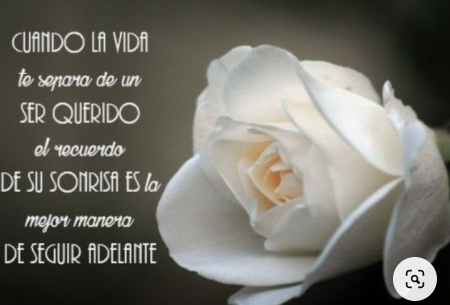 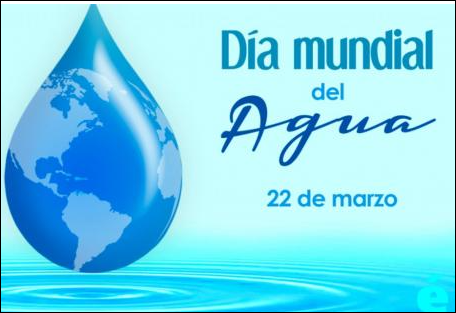 VALOR del aseo en el aulaVALOR del aseo en el aulaREFLEXIÓN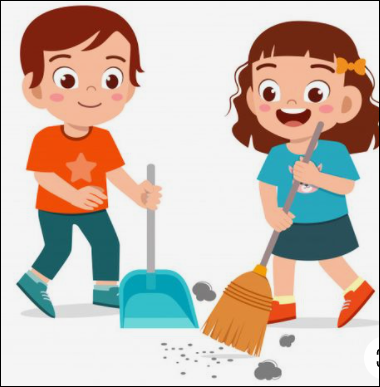 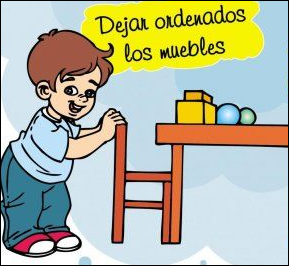 REFLEXIÓN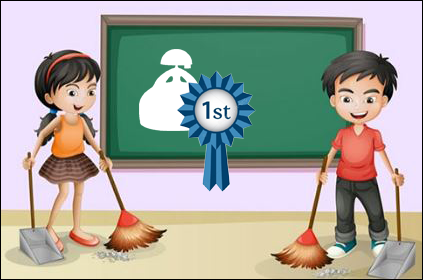 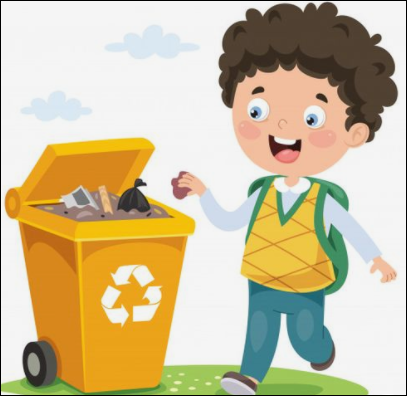 SEMANA10PERIODOIFECHADel 21 de marzo al 26 del 2022OBSERVACIONES GENERALESOBSERVACIONES GENERALESHorario de atención en la Secretaria de la Institución:  7:30 am a 1:00 pm – 2:00 pm a 4:00 pm Horario de atención en la Secretaria de la Institución:  7:30 am a 1:00 pm – 2:00 pm a 4:00 pm 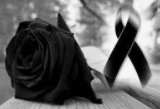 Sentidas condolencias para la compañera Marlene y toda su familia Cardona Suarez por el fallecimiento de su señora Madre el día 19 de marzoAgradecimiento al coordinador de los interpretes Juan Fernando Vanegas por la gestión del Pre-ICFES para los estudiantes sordos, con modelos lingüísticos, que se desarrollara los días sábados. GRACIASAgradecimiento al coordinador de los interpretes Juan Fernando Vanegas por la gestión del Pre-ICFES para los estudiantes sordos, con modelos lingüísticos, que se desarrollara los días sábados. GRACIASLunes 21de marzoDIA DE FIESTAMartes 22de marzoAsunto: Entrega de las Pruebas de periodo a los Jefes de ÁreaMartes 22de marzoAsunto: Asistencia de los estudiantes de los grupos 6°3 y 9°3 a Tecnoacademía SENAResponsable: Las docentes Gloria Patricia Munera Vélez y Mónica Stella Lopera OssaFacilitadores: David Murcia e Isabel Vega)Hora de entrada al SENA: 7:40 a.m. Hora de inicio de sesión: 8:00 a.m. Descanso de 15 minutosHora de finalización de sesión: 11:15 a.m. Hora de salida del SENA: Entre 11:30 y 11:40 a.m.Martes 22de marzoAsunto: Orientación de GrupoTema: Aseo en el aula durante y al finalizar la jornada y organización de los equipos de aseo.Hora: 6:15 am a 7:00 amHora Tarde: 12:30 pm a 1:00 pmResponsable: Director de GrupoMartes 22de marzoAsunto: Taller ¿Cuál es mi Flow?Hora: 7:10 am a  7:50 am    Grupo: 6°3Hora: 12:40 pm a 1:30 pm   Grupo: 3°2Responsables: Docente Orientadora Escolar y Practicantes de Psicología del Tecnológico de AntioquiaMartes 22de marzoAsunto: Talleres de Orientación VocacionalHora: 8:00 am       Grupo: 11°2Responsable: Universidad UNIMINUTOAcompaña: Docente Orientadora Escolar Ángela PlazaMartes 22de marzoAsunto: Reunión del Semillero de POLUXTema: STEAM ELECTRÓNICAHora: 12:30 pmLugar: Aula 127Miércoles 23de marzo Asunto: Asistencia de los estudiantes de los grupos 7°3 y 8°3 a Tecnoacademía SENAResponsable: Las docentes Gloria Patricia Munera Vélez y Mónica Stella Lopera OssaFacilitadores: Jonathan Espinosa y David MurciaHora de entrada al SENA: 7:40 a.m. Hora de inicio de sesión: 8:00 a.m. Descanso de 15 minutosHora de finalización de sesión: 11:15 a.m. Hora de salida del SENA: Entre 11:30 y 11:40 amMiércoles 23de marzoAsunto: Taller ¿Cuál es mi Flow?Hora: 7:10 am a  7:50 am    Grupo: 7°2Hora: 12:40 pm a 1:30 pm   Grupo: 5°2Responsables: Docente Orientadora Escolar y Practicantes de Psicología del Tecnológico de AntioquiaMiércoles 23de marzoAsunto: Reunión del  Equipo de talentos de la UAITema: Talentos.Hora: 8:00 mAsisten: UAI Y Orientadora escolarMiércoles 23de marzoAsunto: Reunión con el equipo del Proyecto de Educación Vial Hora: 11:30 amAsisten: Coordinadora Académica y  los docentes del proyecto de Primaria y Bachillerato. Hugo, Sandra Perdomo , Isabel PuertaMiércoles 23de marzoAsunto: Reunión de Área de CIENCIAS SOCIALESTema: Revisión de las Pruebas de PeriodoAsisten: Docentes  Bachillerato y de PrimariaHora: 11:00 am a 12:00 mResponsable: Jefe de área docente Margarita María García RincónMiércoles 23de marzoAsunto: Curso de Pensamiento Computacional y RobóticaHora: 12:30 Lugar: Biblioteca Diego Echavarría Misas cuarto piso CityLabAsiste: El docente Anderson Clavijo con 8 estudiantesMiércoles 23de marzoAsunto: Intervención “Saludoteca” Secretaria de educación municipalHora: 3:00 pmPoblación: estudiantes de primaria con discapacidad acompañados de su acudiente. Se les pide el favor a los docentes directores de grupo de citar a los acudientes para este día a la institución educativa.Responsables: Secretaria de educación, orientadora escolar y coordinadora Ana Lucia Toro de villa.Miércoles 23de marzoAsunto: Intervención “Saludoteca” Secretaria de educación municipalHora: 6:15 pmPoblación: estudiantes de la jornada nocturna con diagnóstico de discapacidad.Responsables: Secretaria de educación, orientadora escolar y coordinadora Ana Lucia Toro de villa.Jueves 24 de marzoAsunto: Jueves de Prueba QUIZÁrea: TECNOLOGIAPara: Los estudiantes de 4° a 11°Jornada: Contraria Plataforma: MASTERJueves 24 de marzoAsunto: Programa Pacto Educación Empresa Estado  Curso “Desarrollo de Competencias Emprendedoras y de innovación desde edades tempranas” Hora: 7:00 am a 12:30 pmAsisten: Los docentes Anderson, Rober, Yeison, Alejandro Elizabeth y Érica NataliaLugar:  Centro de Convenciones  Aburra Sur segundo pisoNota: Asistir con ropa y calzado cómodoJueves 24 de marzoAsunto: Taller ¿Cuál es mi Flow?Hora: 7:10 am a  7:50 am    Grupo: 9°2Hora: 12:40 pm a 1:30 pm   Grupo: 4°2Responsables: Docente Orientadora Escolar y Practicantes de Psicología del Tecnológico de AntioquiaJueves 24 de marzoAsunto: Reunión del  Área de TECNOLOGIA Tema: Revisión de las Pruebas de PeriodoAsisten: Docentes de BachilleratoHora: 7:10 amAsisten: Los docentes Mónica Lopera, Patricia Munera, Yeison Tangarife y Juan David SánchezResponsable: Coordinadora AcadémicaJueves 24 de marzoAsunto: Enfermedades trasmitidas por vectores: DengueHora: 7:10 a m a 8:00 amGrado: 8°1 Responsables: Secretaria de salud municipalJueves 24 de marzoAsunto: Enfermedades trasmitidas por vectores: DengueHora: 8:05 am a 9:00 amGrado: 9°1 Responsables: Secretaria de salud municipalJueves 24 de marzoAsunto: Reunión del Proyecto de investigación  Hora: 10:00 ama 1:00 pmJueves 24 de marzoAsunto: Asesoría con la empresa ASIMOVHora: 11:30 amLugar: Biblioteca Diego Echavarría Misas. Cuarto piso: CityLabAsisten: Los docentes Rober Mauricio López Medina, Mónica Lopera Ossa, Anderson Alet Clavijo Cortés,  Patricia Munera VélezJueves 24 de marzoAsunto: Programa ESCUELA SALUDABLEEstrategia: “Enchúfate con la vida, conéctate con tus emociones"Tema: Manejo de Emociones (Actividad Lúdica)Grupo: Aceleración 1                 Hora: 12:40 pm a 1:30 pm Grupo: Aceleración 2                 Hora: 1:30 PM A 2:10 PMGrupo: Brújula                            Hora: 2:10 pm  A 2:50 PMGrupo: Preescolar 3                   Hora: 2:50 A 3:20 PMResponsable: Secretaria de Salud y Protección Social.  Jueves 24 de marzoAsunto: Entrega de Alertas Académicas Jornada NocturnaHora: 6:15 pm a 7:00 pm Lugar: Aula de claseResponsable: Cada director de grupoJueves 24 de marzoAsunto: Jornada Pedagógica NocturnaTema: Revisión de los Diseños CurricularesHora: 7:15 a 9:45 pmViernes 25de marzoAsunto: JORNADA PEDAGÓGICAViernes 25de marzoAsunto: Reunión practicantes de psicología TDA. Población: Practicantes de psicología TDA.Hora: 8:00 am Lugar: Biblioteca.Viernes 25de marzoJornada Laboral: 6:45 am a 1:00 pm Viernes 25de marzoAsunto: Reunión General de Docentes y Docentes DirectivosHora: 7:00 amAula: 123Viernes 25de marzoAsunto: Programa ESCUELA SALUDABLEEstrategia: “Enchúfate con la vida, conéctate con tus emociones"Tema: Prevención del suicidoPara: Los docentesHora: 7:30 am a 8:30 amResponsable: Secretaria de Salud y Protección Social Viernes 25de marzoAsunto: Clase de lengua de señas para practicantes de psicología TDA y orientadora escolar. Población: Practicantes de psicología TDA.Hora: 10:00 am a 11:00 amLugar: Biblioteca.Viernes 25de marzoAsunto: Mi Estudiante SordoPara: DocentesHora: 9:00 am a 10:00 am Responsable: Profesional de la UAIViernes 25de marzoAsunto: Capacitación a Docentes COPASSTHora: 10:00 am a 11:00 amResponsable: Bibiana Sánchez de GYOViernes 25de marzoAsunto: Reunión del Equipo de COPASST de la InstituciónHora: 11:00 amResponsable: Bibiana Sánchez de GYOSábado 26de marzoAsunto: PREICFESHora: 7:50 amAsisten: Los estudiantes de los grupos 11°1 y 11°2Lugar: Aula 126 y 123Responsable: Coordinadora Académica Claudia RoldanSábado 26de marzoAsunto: PREICFES con los Estudiantes SordosResponsable: Coordinador de los Interpretes Juan Fernando VanegasPROYECCIÓNPROYECCIÓNInauguración juegos institucionales: organiza área de educación Física y Personera.Semana 11Asunto: PRUEBAS DE PERIODOLunes 28 de marzoAsunto: Taller ¿Cuál es mi Flow?Hora: 7:10 am a  7:50 am    Grupo: 8°2Hora: 12:40 pm a 1:30 pm   Grupo: 2°2Responsables: Docente Orientadora Escolar y Practicantes de Psicología del Tecnológico de AntioquiaLunes 28 de marzoAsunto: Programa ESCUELA SALUDABLEEstrategia: “Enchúfate con la vida, conéctate con tus emociones"Tema: Manejo de Emociones (Actividad Lúdica)Grupo: Multigradual1                 Hora: 8:00 am a 8:40 am Grupo: Preescolar 1                     Hora: 8:40 am a 9:20 amGrupo: Preescolar 2                     Hora: 9:20 pm a 10:00 amResponsable: Secretaria de Salud y Protección SocialLunes 28 de marzoAsunto: Programa ESCUELA SALUDABLEEstrategia: “Enchúfate con la vida, conéctate con tus emociones"Tema: Prevención del Suicidio – cutting.Grupo: 8°1                Hora: 10: 00 am a 10:40 am Responsable: Secretaria de Salud y Protección SocialMartes 29 de marzoAsunto: Taller ¿Cuál es mi Flow?Hora: 7:10 am a  7:50 am    Grupo: 6°2Hora: 12:40 pm a 1:30 pm   Grupo: 3°3Responsables: Docente Orientadora Escolar y Practicantes de Psicología del Tecnológico de AntioquiaMiércoles 30 de marzoAsunto: Simulacro Inicial ICFES 11°Responsable: Coordinadora Académica e InstruimosMiércoles 30 de marzoAsunto: Taller ¿Cuál es mi Flow?Hora: 7:10 am a  7:50 am    Grupo: 7°3Hora: 12:40 pm a 1:30 pm   Grupo: 5°3Responsables: Docente Orientadora Escolar y Practicantes de Psicología del Tecnológico de AntioquiaJueves 31 de marzoAsunto: Taller ¿Cuál es mi Flow?Hora: 7:10 am a  7:50 am    Grupo: 9°3Hora: 12:40 pm a 1:30 pm   Grupo: 4°3Responsables: Docente Orientadora Escolar y Practicantes de Psicología del Tecnológico de AntioquiaJueves 31 de marzoAsunto: Tenencia responsable de mascotasGrado: 6°1               Hora: 7:10 a m a 8:00 am      Grado: 6°2               Hora: 7:10 a m a 8:00 am         Grado: 6°3               Hora: 8:05 am a 9:00 am         Grado: 6°4               Hora: 8:05 am a 9:00 am          Responsables: Secretaria de salud municipalViernes 01 de abrilAsunto: Taller ¿Cuál es mi Flow?Hora: 7:10 am a  7:50 am    Grupo: 10°3Hora: 12:40 pm a 1:30 pm   Grupo: 1°3Responsables: Docente Orientadora Escolar y Practicantes de Psicología del Tecnológico de AntioquiaLunes 04 de abril Asunto: Semana de Comisiones de evaluaciónLunes 04 de abril Asunto: Taller ¿Cuál es mi Flow?Hora: 7:10 am a  7:50 am    Grupo: 8°3Hora: 12:40 pm a 1:30 pm   Grupo: 2°3Responsables: Docente Orientadora Escolar y Practicantes de Psicología del Tecnológico de AntioquiaMartes 05 de abrilAsunto: Taller ¿Cuál es mi Flow?Hora: 7:10 am a  7:50 am    Grupo: 6°1Responsables: Docente Orientadora Escolar y Practicantes de Psicología del Tecnológico de AntioquiaMartes 05 de abrilAsunto: Programa ESCUELA SALUDABLEEstrategia: “Enchúfate con la vida, conéctate con tus emociones"Tema: Prevención del ACOSO SEXUALGrupo: 3°1                       Hora: 12:40 pm a 1:30 pm Grupo: 3°2                       Hora: 1:30 pm a 2:10 pmGrupo: 3°3                       Hora: 2:10 pm a 2:50 pmGrupo: 4°1                       Hora: 3:50 pm a 4:40 pmResponsable: Secretaria de Salud y Protección Social.  Miércoles 06 de abrilAsunto: Taller ¿Cuál es mi Flow?Hora: 7:10 am a  7:50 am    Grupo: P°1Responsables: Docente Orientadora Escolar y Practicantes de Psicología del Tecnológico de AntioquiaJueves 07De abrilAsunto: Jueves de Prueba QUIZÁrea: INGLÉSPara: Los estudiantes de 4° a 11°Jornada: Contraria Plataforma: MASTERMiércoles 13 de AbrilAsunto: Día de la familia del primer semestre del año 2022Abril 11 al 17 Asunto: Receso Estudiantil  (Semana Santa)Semana 13Asunto: Planes de MejoraJueves 20 de abrilAsunto: Proyecto Escuela de PadresTema: Camino hacia la Lectoescritura UAIAsisten: Padres de familia Preescolar 1 y 2Hora: Virtual 6:00 pmResponsable: Docente Orientadora EscolarJueves 20 de abrilAsunto: Programa ESCUELA SALUDABLEEstrategia: “Enchúfate con la vida, conéctate con tus emociones"Tema: Prevención del Suicidio – cutting.Grupo: 8°2                Hora: 7:10 am a 7:50 am Grupo: 8°3                Hora: 7:50 am a 8:30 am Grupo: 9°1                Hora: 9:30 am a 10:10 am Grupo: 9°2                Hora: 10:10 am a 10:50 am Responsable: Secretaria de Salud y Protección SocialViernes 21 de abrilAsunto: Programa ESCUELA SALUDABLEEstrategia: “Enchúfate con la vida, conéctate con tus emociones"Tema: Prevención del Suicidio – cutting.Grupo: 9°3                Hora: 7:10 am a 7:50 am Responsable: Secretaria de Salud y Protección SocialViernes 21 de abrilAsunto: Programa ESCUELA SALUDABLEEstrategia: “Enchúfate con la vida, conéctate con tus emociones"Tema: Prevención del ACOSO SEXUALGrupo: 6°4                 Hora: 7:50 am a 8:30 am Grupo: P1                  Hora: 9:30 am a 10:10 am Grupo: 6°3                 Hora: 10:10 am a 10:50 am Responsable: Secretaria de Salud y Protección SocialViernes 21 de abrilAsunto: Taller de Proyecto de VidaHora: 7:10 a 8:05 am         Grupo: 10°1 y 10°2Hora: 8:05 a 9:00 am         Grupo: 10°3 y 11°1Hora: 9:30 a 10:20 am       Grupo: 11°2Responsable: Universidad UNIMINUTOAcompaña: Docente Orientadora Escolar Ángela PlazaViernes 21 de abrilAsunto: DIA DE LA TIERRAJueves 19 de mayoTema: Salida pedagógica de los estudiantes de los grados 11°1 y 11°2 A la universidad de AntioquiaHora: 7:00 am  a  1:00 pmAsisten: Acompañan los directores de los grupos 11°1 y 11°2.Miércoles 8 de junioAsunto: Simulacro Intermedio  ICFES 11°Responsable: Coordinadora Académica e InstruimosJueves 09 de junioAsunto: Proyecto Escuela de PadresTema: Prevención de las adicciones.Asisten: Padres de familias de BachilleratoLugar: Cancha IEHora: 6:15 amResponsable: Docente Orientadora EscolarJunio 13 al 10 de julio Asunto: Receso Estudiantil (vacaciones)Junio 13 al 26Asunto: Semana de Desarrollo Institucional (2 semanas)Junio 27  al 10 de julioAsunto: Receso de Docentes (2 semanas)Martes 9 de agostoAsunto: Simulacro Final  ICFES 11°Responsable: Coordinadora Académica e InstruimosJueves 6 de octubreAsunto: Proyecto Escuela de PadresTema: Prevención del suicidioAsisten: Padres de familias de BachilleratoLugar: Cancha IEHora: 6:15 amResponsable: Docente Orientadora EscolarOctubre 10 al 16Asunto: Receso Estudiantil  y Semana Institucional.Octubre 25 y 26 Asunto: Prueba SABER Final con BiologíaPara: Los estudiantes de  2°,8°,9°y 11°Diciembre 2Asunto: Se termina e año escolar.Diciembre 5 al 11Asunto: Semana de Desarrollo Institucional 